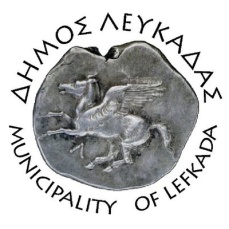 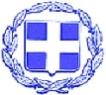 ΕΛΛΗΝΙΚΗ ΔΗΜΟΚΡΑΤΙΑ    ΔΗΜΟΣ ΛΕΥΚΑΔΑΣΛευκάδα, 5/4/2023ΔΕΛΤΙΟ ΤΥΠΟΥΔήμαρχος Λευκάδας Χαράλαμπος Καλός: «Ένα βήμα πιο κοντά τον "Απόλλωνα" της καρδιάς μας».Στην Οικονομική Επιτροπή της Τρίτης, 4/4/2023, αναδείχθηκε ο προσωρινός μειοδότης του έργου «ΑΠΟΚΑΤΑΣΤΑΣΗ ΔΗΜΟΤΙΚΟΥ ΚΙΝΗΜΑΤΟΓΡΑΦΟΥ ΑΠΟΛΛΩΝΑ», με προϋπολογισμό 1.490.000,00€, και χρηματοδότηση από το πρόγραμμα «Αντώνης Τρίτσης».Το άνωθεν έργο αφορά την ολοκλήρωση της αποκατάστασης του κινηματογράφου «Απόλλωνα», συνολικού εμβαδού κάλυψης 270τ.μ. (με επιπλέον πατάρι), χωρητικότητας 199 θέσεων, το οποίο ως γνωστό καταστράφηκε από την πυρκαγιά που εκδηλώθηκε στις 08/08/2016, στο ιστορικό κέντρο της πόλης της Λευκάδας.Ο ηλεκτρονικός διαγωνισμός για την δημοπράτηση του έργου πραγματοποιήθηκε την 24η Φεβρουαρίου 2023, και οι προσφορές αποσφραγίστηκαν την 28η Φεβρουαρίου 2023, όπου αναδείχθηκε ο προσωρινός μειοδότης. Στο επόμενο διάστημα, και εφόσον δεν προκύψουν ενστάσεις, αναμένονται τα δικαιολογητικά κατακύρωσης. Σε δήλωσή του ο δήμαρχος ανέφερε: «Η έναρξη των εργασιών για την αποκατάσταση του ιστορικού κινηματόγραφου Απόλλωνα θα έχει ξεκινήσει πριν το τέλος του τρέχοντος έτους».							ΑΠΟ ΤΟΝ ΔΗΜΟ ΛΕΥΚΑΔΑΣ